EDUCATION WORK AREASUNDAY SCHOOLSunday School has begun.  Ages 3year through High School.  Time is 10:15am, following worship service.  There is also a class for adults.  Come and join!Children’s Christmas PageantDecember 20, 2015,   11:00 a.m “Checkin’ it Twice”By Cathy Skogen-SoldnersThe congregation is invited to enjoy a matinee Christmas Pageant starting at 11:00 AM on December 20th.The kids look forward each year to playing tone chimes and BINGO with nursing home residents in need of company.  This year we will visit Oak Creek Place (formerly called Crest House) on December 12th.Christmas Project Baby shower for Jesus.  If you would like to donate clothing, toys and infant food products please bring them to the church.  All items will be shared with South Milwaukee Human Concerns.Youth Group    Please bring in your aluminum cans for recycling.  Proceeds from your donations benefit our youth.  Please rinse out the cans and make sure they are emptied before you bring them to the church.   Thank you!   		~   ~   ~   ~   ~   ~   ~A Big Thank You!   Dorothy Nelson is leaving to move back home to Minnesota the weekend of December 5th  Dorothy served as our Financial Secretary for over 30 years.  The office as well as all her church friends will miss her dearly.  She will be at the office on Wednesday, December 2nd at 11:00 AM to say good bye.  We cannot tell you all the work she did for the church, there is not enough time!  Keep her in your prayers as she makes this move.  Job Well Done, Dorothy!MiSSIONS  WORK  AREAMilwaukee Rescue Mission   The Winter-Wear Tree is up and lots of items have been received already.  We will be taking those items to Milwaukee Rescue Mission before Christmas.  Your generosity will help keep the less fortunate warm this winter—keep up the good work!PANCAKE BREAKFAST   Mark your calendars for the first Pancake Breakfast in 2016—January 17th. MARGARET’S CERAMICSMargaret can no longer paint her beautiful ceramics; however, we will be selling what is left over from last year.  LAST CHANCE to purchase her ceramics!South Milwaukee Human Concerns   We collected  for South Milwaukee Human ConcernsIn November and that will be our project again in January.Milwaukee Rescue MissionOur October collection of new or gently used boys and girls underwear amounted to:  24 packages of new and 2 bags of gently used.No More Malaria   In August of this year, we pledged a $1,000 donation toNo More Malaria to eliminate deaths and suffering from malaria in Sub-Saharan Africa.  The Missions Work Area will use some of their fund-raising money toward this commitment.  The youth were also going to help with this project.  YOU can help meet this $1,000 goal by contributing—indicate on your envelope that it should go toward “No More Malaria”.  Again, thank you for your support.The Gideons Thank You   It was a pleasure to attend and have the Gideon’s presentation at your church in October.  Your church provided a very hospitable and friendly atmosphere in which to worship God.  It was a privilege to give the church an update on some of the accomplishments around the world as a result of the generous support of churches and pastors for the Gideon Ministry.  Thank you for allowing the presentation on the ministry.Art Cernohouse Jr.Wills & Estates   The year 2015 is quickly coming to a close.  Now is a good time to review all the New Year Resolutions that were made when the year began.  Hopefully, we can all say that it was a good year.   When you think of your plans for 2016, please remember to include our church in those plans.  In order to carry out God’s and the church’ mission, your support of any kind is greatly needed and  appreciated.   If one of your New Year’s Resolutions is to make the arrangements to make a gift to our church before or after your death, please consider calling the Wisconsin United Methodist Foundation.  The staff at the Foundation has the experience and knowledge needed to help you make those plans correctly.   The Foundation is located in Sun Prairie, Wisconsin.  Their staff is always ready to visit you in your home or at our church.  Please call the church office at 762-6030 or the Foundation at (toll free) 1-888-903-9863 for more information.  Thank you. Mike JankowskiWills & Estates Committee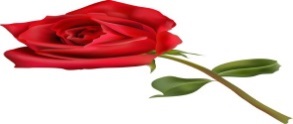 Our SympathyOur thoughts and prayers to the family of Thomas Andrew. Tom passed away on Sunday, November 29th. He was a lifelong member here at South Milwaukee UMC. A memorial service is being held on Friday December 4th at 11:00 AM. Visitation will be on Friday from 9:30 AM – 11:00AM.RUMMAGE  SALEThanks to all who contributed to our rummage sale and made it a big success once again.  All of your time and effort helped to support our budget and is much appreciated.  The total amount of profit was $196.05 from the kitchen and $1,555 from the sale of items making a total of $1,751.05.  We will be planning another sale in the spring.Hobo Dinner Results   Many people helped to make it a success.  Our profit was $3,400 of which $2,500 was sent to Conference Apportionments and $900 was given to  the Interfaith South Shore Regional program to support their helping older adults.  Amounts received from different sources are as follows:                      Silent auction -  $740                         Bakery - $300.31                      Crafts  $274.25    Thanks to Everyone for their support!!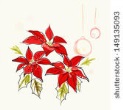 Christmas Poinsettia’sI would like to order a poinsettia plant/s for the Christmas altar.Memory of:____________________________________orCelebration of:____________________________Price: $11			Color:Red_______				       White_______NAME:_________________________________     Orders must be in by December 13th 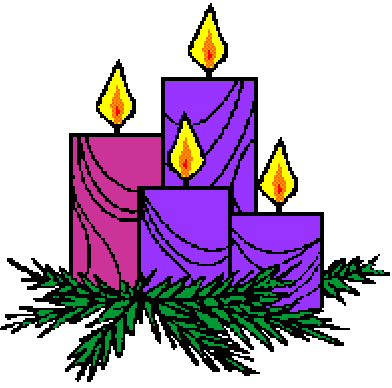 CHRISTMAS EVE SERVICES7:00 pm – Family Candlelight Service        10:00 pm – Candlelight ServiceScripture Readings for December, 2015December 6Malachi 3:1-4Luke 1:68-79Philippians 1:3-11Luke 3:1-6December 13Zephaniah 3:14-20Isaiah 12:2-6Philippians 4:4-7Luke 3:7-18December 20Micah 5:2-5aLuke 1:47-55Hebrews 10:5-10Luke 1:39-45December 24Isaiah 9:2-7Psalm 96Titus 2:11-14Luke 2:1-20December 271 Samuel 2:18-20Psalm 148Colossians 3:12-17Luke 2:41-52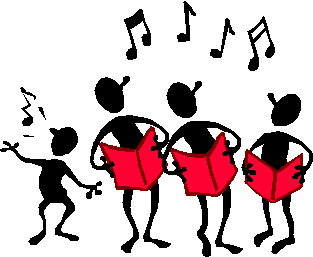 CHOIR CANTATADecember 6, 2015 – 9:00 A.M.“Joy to the World”Arranged and orchestrated by John LeavittPut the date on your calendar and attend this special music event!!DATES TO REMEMBERChoir Cantata – December 6Children’s Program – December 20First Day of Winter – December 21Christman Eve – December 24Christmas Day, December 25New Year’s Eve – December 31Good Advice To Live By If you want your dreams to come true, don’t oversleep.The best vitamin for making friends…B1The 10 commandments are not multipe choice.Ideas won’t work unless YOU do.Don’t learn safety rules by accident.The pursuit of happiness is the chase of a lifetime.Jumping to conclusions can be bad exercise.The heaviest thing to carry is a grudge.A turtle makes progress when it sticks its head out.Minds are like parachutes…they function only when open.Address Correction  RequestedAddress Correction  RequestedAddress Correction  RequestedSouth Shore Regional Interfaith Office   Is looking for volunteers to drive older adults to doctor appointments and to help them with grocery shopping, etc.  If you have some spare time, (even a small amount) they could use your help.  Volunteering is flexible.  There are no set days, hours or times; whenever you are available.  It is a great opportunity to help out in your community.    Please call: 762-1998 for  more information. They are still looking for some one from our church to serve on the Interfaith Board. If you can help let the church office know.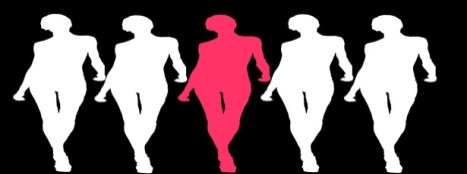    Women Fellowship and Friendship meets on the third Tuesday of each month at 11:30 a.m at the Market Place restaurant.  Just call Cathy Andrew at 414-762-8638 or Jan Schafer at 414-764-4353 so they can make the reservation.  All are welcome.Essential Prayer   Prayer is as natural an expression of faith as breathing is of life; and to say a man lives a life of faith and yet lives a prayerless life is every whit as inconsistent and incredible as to say that a man lives without breathing.  He that lives a prayerless life lives without God in the world.   How can you expect to dwell with God forever if you so neglect and forsake him here?			        -Jonathan EdwardsMonkey Disgraces   Three monkeys sat in a cocoanut tree discussing things as they’re said to be;  said one to the others – now listen to me.   There’s a certain rumor that can’t be true:  That man is descended from our noble race.  The very idea is a disgrace;  No monkey ever deserted his wife, starved his babies, or ruined her life;  You have never known a mother monkey to leave her babies and come home drunk.  Or pass them on from one to another, til they scarcely know who is their mother and another thing you never see a monkey build a fence in a cocoanut tree and let the cocoanuts go to waste forbidding all other monkeys to taste.   If I put a fence around a tree starvation will force you to steal from me.  Here’s another thing that a monkey won’t do; go out at night and get on a stew or use a club - a gun or knife to take some other monkeys life.   Yes, man decended, the onery cuss but not from us.Miranda Visintainer414-203-0829 home908-878-7336 cell.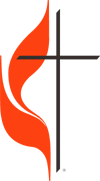 Extra Page For Worship(The Rest of the Stories)A Modern-Day Parable   My friend had a large hydrangea bush in her yard.  Each year for a decade, she found only one or two blooms.  “Cut it down”! she told her husband in frustration.  But he, a very patient man, urged, “Let’s give it one more year.  I’ll water it and fertilize it with coffee grounds.  If it still doesn’t bloom, I’ll chop it down”.Everybody, Somebody, Anybody and Nobody  This is a little story about four people:  Everybody, Somebody, Anybody and Nobody.  There was an important job to be done, and Everybody was sure that Somebody would do it.  Anybody could have done it, but Nobody did it.  Somebody got angry about that because it was Everybody’s job.  Everybody thought that Anybody could do it, but Nobody realized that Everybody wouldn’t do it.  It ended up that Everybody blamed Somebody when Nobody did what Anybody could have done.One got out    A father and son were driving past a cemetery, when the boy noticed a large pile of dirt beside a newly excavated grave.   He pointed and exclaimed, “Look, Dad!  One got out!”    Adults know that in this world, no one “gets out”, unless it’s in a movie.  Dead is dead.  And yet on Easter Sunday we gather to celebrate the good news that One did get out.  Jesus’ resurrection from the grave makes all the difference.“NEVER QUIT” PLEDGEToday I promise I will not quit. I pledge that no matter how many ups and downs I pass through, I will continue on my journey.I pledge to make a NEW START today,and forgive myself for my past,and to stop being so critical of myself.I pledge to take control of myself,to stop making excuses,and stop blaming other people of situations.I pledge to treat myself as I would my Best Friend, because that is who I am.I pledge to stay in the race and to be a WINNER!Remembering Our Past…                  May 195247% o in One Afternoon                 of Goals Achieved   Over one hundred and fifty persons pledged $14,600 on Sunday afternoon.  A cordial attitude prevailed while we enjoyed a cup of tea or coffee and gathered around the drawings of our new church.  50% of the current unified budget is now covered by pledges totaling $5,500.  43% of the goal for the year’s building fund brought this total pledge to $9,100.   The finance committees deeply appreciate the response made to “being your own solicitor”.  It helps so much to accomplish these things in one day.   We would also like to thank the treasurer and financial secretary, the receptionists and our ladies who prepared the refreshments.		December  1951METHODIST MEN   The Methodist Men meet Thursday, December 6 at 6:30 p.m. at the church.  All men sho are in the church or friends of the church are invited to hear Al Kalmback who will talk about “Model Railroading”.  He will show a new motion picture on this subject.     We have really enjoyed the very good meals prepared by the ladies for $1.25.  If you will phone your reservation to Mr. John Fuller or the Minister, it will help the ladies in their planning.   After the formal program we are looking forward to some good natured competition with our dirtball game.  You can just sit around and talk if you would rather do that.March, 1970PEOPLE   OF    OUR    PARISH   Another life-long Methodist is our Lay Leader, Wesley Hellen.  His parents are long-time active members of Kingsley Church in Milwaukee where Wes grew up and participated in church school, MYF, basketball and choir and where he was confirmed and married.   Wes and Jane joined this congregation in 1953 when Roy Deming was pastor.  Since that time, Wes has been a faithful member of the tenor section of the choir and has taken part in the many cantatas, concerts, and variety shows presented by the choir members.   During the many years of our building program, he was a member of the Building Committee and chairman of the last two phases---the Educational Unit and the Youth Department additions.  In these years he was also a member of the Finance Committee and has served as chairman of that Committee.Remembering Our Past…...THE NEWS LETTER, October, 1951  This is the first of a monthly News letter of our church.  If you think of persons who are not on the regular mailing list and would like it sent, please tell us.NEW MEN’S CLUB, October, 1951  Many in our church, have longed for a Methodist Men’s Club.  We are launching this new club October 4 at a dinner meeting.  The hour is 6:30;  reservations, $1.25.  We trust this men’s group will be a time of rich fellowship, fun and Christian learning.  We are very fortunate to have the Rev. George Lester for our first speaker.  A Methodist Minister from West Allis, Mr. Lester has outstanding ability to mix food for thought with an abundance of wit and humor.  He will speak on the topic, “Forty-one Years in the Methodist Ministry”.   Call your reservations to John Fuller or Roy Deming before Monday night, October 1st.OUR CHURCH SCHOOL, November, 1951  We are proud of the 41 teachers and officers who are the staff of our church school.  You can help this large group who carefully prepare for your children.,  If you are a parent please assist your children to attend regularly.  We have a small percentage of children who are quite irregular and we know the and home working together can help these children most.   The staff plans a party October 25 at the church parlors.  Don’t miss it.THE NEW CHURCH SITE, December, 1951   Our Board of Trustees has acted upon the recommendation of our people.  The lots that were chosen at the the congregational meeting are being purchased.   Any persons who have made a pledge this year and could pay a part or all of the pledge in December would help the building fund because then we would not cash in as many building fund bonds.  The principle reasons for chosing the ten lots at 14th Avenue and Marshall Avenue are as follows:  the plot is large enough to give room for possible future expansion, a beautifully landscaped lawn and some off-street parking;  it is in a nice residential zone;  it is within one mile of 400 of our members and friends;  it is not near another protestant church;  it is two blocks from two present bus lines.THE BUILDING COUNCIL, January, 1952  Monday, December 22, the architects met with Don Cox, John Ballegoin and Roy Deming.  They gave us the first set of preliminary drawings for our study.  These plans are very exciting and have much to be appreciated.  Each committee conceerned with space in the new church will study the plans and make recommendations.   The executive committee of the Building Council will meet Sunday afternoon, 2:30 p.m. at the church for study of plans and to plan committee meetings.Gift Cards for Custom Grown Greenhouse   Gift cards are available in the church office for purchase.  The church receives a percentage of the proceeds when used at the Greenhouse at 4507 S. 6th St., Milwaukee.  Purchase your plants for spring planting and help the church budget.  These cards have NO expiration date.  Thanks!Good SearchNew way to help support your church.Our organization is up and running on the site:  GoodSearch.com- The search engine with a unique social mission.  It’s powered byYahoo!, so you get great search results, and each time you search, GoodSearch makes a donation to our church!  Just type in the name of our church and a small donation is made to our congregation.Go to www.goodsearch.comUnder the title “Who do you goodsearch for” write in the name:  South Milwaukee United Methodist ChurchSouth Milwaukee, WI Click “Verify”Then do your search in the box above.  Tell your friends and family to use the GoodSearch website, writing in our church’s name.Gift Cards For Custom Grown GreenhouseThe office has $10 gift cards to be used at Custom Grown Greenhouse. You can use these cards to purchase your plants. For every card used the church receives $2 from Custom Grown Greenhouse at 4507 S 6th St. just north of Layton Ave.  Get your gift cards now so you will be ready to do your spring planting. These cards have NO expiration dateHappy Planting! South Milwaukee United Methodist Church to GoodSearch and GoodShop! GoodShop.com-The new online marketplace that donates a percentage of your purchase to the nonprofit or school of your choice. You can choose from hundreds of popular merchants and the experience of shopping through GoodShop is exactly the same as getting the retailer’s websites directly.GoodSearch can be as successful as you choose to make it. So before you start, please check out our Spread the Word page-http://www.goodsearch.com/GetInvolved.aspx.	Remembering Our Past . . . . 120th ANNIVERSARYSouth Milwaukee United Methodist Church(1893 to 2013)Methodism in South Milwaukee began on a Friday evening, March 3, 1893, at a prayer meeting held in the home of Mr. T. J. Evans.  This organizational meeting was conducted by the Rev. J. M. Willkinson, pastor of the Epworth Methodist Church in Milwaukee.  Ten persons, including the members of Mr. Evans family, were present at this gathering.  Now in 2013, the South Milwaukee United Methodist Church is celebrating its 120th anniversary.Each month during 2013, we”ll attempt to trace the history of our church by including snippets about our church from our historical records and 60+ years of monthly newsletters.  The History Committee hopes you will join us each month as we journey from 1893 to the present.  Enjoy the ride as we begin to prepare for a much more important milestone in 2018, our 125th anniversary.In this Chimes edition, we are including several short articles taken from the earliest copies of the monthly publication entitled ‘The Methodist Newsletter’.  It was published for the first time in Octover, 1951.  During the following 61 years, the church newssletter has been published under three titles:  ‘The Methodist Newsletter’ (1950’s) ‘Methodist Memos’ (1960/1970’s) and “The Chimes” (1979 to now).FIRST 14 MEMBERS – MAY, 1983(From Original Church Record Book)Thomas and Catherine EvansDaughters, Margaret and May EvansMrs. HillierCharles W. LewisEmil MegowMrs. L.A. Miner (Sarah)Mrs. J. W. KnoxCharles W. and Ida C. RowleySon Howard and Daughters Fannie and NellieOne of these 14 original members still has family ties to a present member.                     Do you know who it is?What to Give?To your enemy, forgivenessTo an opponent, tolerance.To a friend, your heart.To a customer, service.To all men, charity.To every child, a good example.To yourself, respect.			-Oren ArnoldMissing PronounsYou cannot pray the Lord’s Prayer and even once say I.You cannot pray the Lord’s Prayer and even once say my.Nor can you pray the Lord’s Prayer and not pray for one another,To ask God for “our” daily bread, you must include  your  brother.For others are included … in each and every plea,From the beginning to the end of it, it does not once say me.A Few Messages From GodWhen the time is not right,God says “Slow”;When the request is not right,God says, “No”;When you are not right,God says, “Grow”;When everything is right,God says, “Go”.				-AnonymousDo You Need a Christian Tune-Up?   If so, here are five tune-up specials for you:Adjust your lights so others may see your good works.Set your timing so as to be at the meeting on time.Adjust the brakes on your tongue.Align your direction so that you may stay on the straight and narow.Anti-freeze your heart and be fervent in spirit.  Above all thing, love the Lord your God with all your heart and soul and mind.Gratitude of God’s LoveDear God,   Jesus taught us the depth of your love, a love that he demonstrated:    A love that accepts others, all others, not just some;   A love that respects others, all other, not just some;   A love that helps others, all others, not just some;   A love that forgives others, not just some.Thank you, God,   For letting us see love in action,   Feel the presence of love in the depths of our being,   Experience love in real time,   Hear love spoken in words that resonate sincerity   And provide comfort, love being lived,   Love at its lovingest, the Cross.Thank you, God, for Jesus, in whose name we pray.   Amen.			-Dr. Mahlon MillerFlag Day is June 14th   One of the great heroes of the early days of our country was John Paul Jones.  He was a naval officer and to him went the honor of displaying on his ship, for the first time, the national flag of the United States.   Some people may not realize that Francis Scott Key, the author of  “The Star-Spangled Banner”, composed four stanzas for what became our national anthem.  The last stanza is as follows: O, thus be it ever when freemen shall stand, Between their loved home and the war’s desolation, Blest with victory and peace, may the heaven-rescued land, Praise the Power that hath made and preserved us a nation. Then conquer we must, when our cause it is just, and this be our motto, ---“In God is our trust”. O’er the land of the free, and the home of the brave.   The national anthem in totality may be found in Hugh Graham, Great American Stories, Poems and EssaysWords Count   The six most important words in the English language are:  “I admit I made a mistake”.   The five most important words in the English language are:  “You did a good job”.   The four most important words in the English language are:  “What is your opinion”?   The three most important words in the English language are:  “If you please”.   The two most important words in the English language are:  “Thank you”.   The one most important word in the English language is:  “I”South Milwaukee United Methodist Church to GoodSearch and GoodShop! GoodShop.com-The new online marketplace that donates a percentage of your purchase to the nonprofit or school of your choice. You can choose from hundreds of popular merchants and the experience of shopping through GoodShop is exactly the same as getting the retailer’s websites directly.GoodSearch can be as successful as you choose to make it. So before you start, please check out our Spread the Word page-http://www.goodsearch.com/GetInvolved.aspx.Good SearchNew way to help support your church.More than 74,000 nonprofits and schools are now participating in this program and 100 new organizations are joining daily!  Our organization is up and running on the site:  GoodSearch.com- The search engine with a unique social mission.  It’s powered byYahoo!, so you get great search results, and each time you search, GoodSearch makes a donation to our church!  Just type in the name of our church and a small donation is made to our congregation.Go to www.goodsearch.comUnder the title “Who do you goodsearch for” write in the name:  South Milwaukee United Methodist ChurchSouth Milwaukee, WI Click “Verify”Then do your search in the box above.  Tell your friends and family to use the GoodSearch website, writing in our church’s name.Good SearchNew way to help support your church.More than 74,000 nonprofits and schools are now participating in this program and 100 new organizations are joining daily!  Our organization is up and running on the site:  GoodSearch.com- The search engine with a unique social mission.  It’s powered by Yahoo!, so you get great search results, and each time you search, GoodSearch makes a donation to our church!  Just type in the name of our church and a small donation is made to our congregation.Go to www.goodsearch.comUnder the title “Who do you goodsearch for” write in the name:  South Milwaukee United Methodist ChurchSouth Milwaukee, WI Click “Verify”Then do your search in the box above.  Tell your friends and family to use the GoodSearch website, writing in our church’s name.South Milwaukee United Methodist Church1327 Marshall AvenueSouth Milwaukee, WI  53172Pastor Harsha KotianChurch Office Phone:  762-6030Church’s e-mail:  smumc50@sbcglobal.netAddress Correction Requested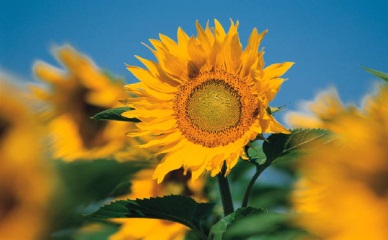 July/AugustCANDY CANES  Tradition has it that a candy maker in Indiana chose hard candy, symbol of the solid rock of God’s promise to us.  The red stripes symbolized the blood shed by Jesus.  The cane turned one way is the letter “J” for Jesus; turned upside down, it represents the staff of Christ, the Good Shepherd.Stewardship  Stewardship is a three-letter word, a four-letter word and a five-letter word.  Joy…The joy you feel from knowing that your gifts of Time, Talent and Treasure are received by others in the spirit in which you gave them.  Love…The love that is returned to you from others who feel the benefits of your stewardship.  Peace…The peace that God gives you when you know in your heart that you are doing his work.				-Marvin Cox